Об утверждении порядка определения размера арендной платы за земельные участки из земель, находящихся в муниципальной собственности и порядка, условий и сроков внесения арендной платы за земельные из земель, находящихся в муниципальной собственности   В соответствии со статьей 41 Бюджетного кодекса Российской Федерации,  со статьей 65 Земельного кодекса Российской Федерации, руководствуясь статьями 30, 55 Устава города Канска, ПОСТАНОВЛЯЮ:           1. Утвердить Порядок определения размера арендной платы за земельные  из земель, находящихся в муниципальной собственности, согласно приложению № 1.          2. Утвердить Порядок, условия и сроки внесения арендной платы за земельные участки из земель, находящихся в муниципальной собственности, согласно приложению № 2.          3. Ведущему специалисту Отдела культуры администрации г.Канска Чечекиной Д.С. опубликовать настоящее постановление в газете «Официальный Канск» и разместить на официальном  сайте муниципального образования  города Канска в сети Интернет.         4. Контроль за исполнением настоящего постановления возложить на заместителя главы города по экономике и финансам – Кадач Н.В.         5. Настоящее постановление вступает в силу со дня официального опубликования.       Глава города Канска                                                                        Н.Н.КачанПриложение № 1к ПостановлениюАдминистрации г. КанскаОт 03.07.2015       № 1035ПОРЯДОКОПРЕДЕЛЕНИЯ РАЗМЕРА АРЕНДНОЙ ПЛАТЫ ЗА ЗЕМЕЛЬНЫЕ УЧАСТКИ,       ИЗ ЗЕМЕЛЬ, НАХОДЯЩИХСЯ  В МУНИЦИПАЛЬНОЙ СОБСТВЕННОСТИ1. Общие положения1.1. Плательщиками арендной платы за землю признаются юридические и физические лица, которым земельные участки переданы на праве аренды.1.2. Объектами взимания арендной платы за землю являются земельные участки, переданные юридическим и физическим лицами (в т.ч. индивидуальным предпринимателям) на праве аренды.2. Порядок определения размера арендной платы за землю2.1. Размер арендной платы за год определяется договором аренды.2.2. Размер арендной платы за год определяется по формуле:А = Кс x К1 x К2,где:А - арендная плата за земельный участок в год (рублей);Кс - кадастровая стоимость земельного участка (рублей);К1 - коэффициент, учитывающий вид разрешенного использования земельного участка;К2 - коэффициент, учитывающий категорию арендатора.Расчет годовой суммы арендной платы за использование земельных участков, предоставленных для строительства (за исключением земельных участков, предоставленных для индивидуального жилищного строительства), производится по формуле:А = Кс x К1 x К2 x К3,где:А - арендная плата за земельный участок в год (рублей);Кс - кадастровая стоимость земельного участка (рублей);К1 - коэффициент, учитывающий вид разрешенного использования земельного участка;К2 - коэффициент, учитывающий категорию арендатора;К3 - коэффициент, учитывающий срок (определяемый с даты предоставления в аренду земельного участка), по истечении которого арендатором земельного участка, предоставленного для строительства (за исключением земельного участка, предоставленного для жилищного строительства), не введен в эксплуатацию объект, для строительства которого был предоставлен в аренду такой земельный участок.                                                                                                                    Приложение № 2к ПостановлениюАдминистрации г. КанскаОт 03.07.2015       № 1035ПОРЯДОК,УСЛОВИЯ И СРОКИ ВНЕСЕНИЯ АРЕНДНОЙ ПЛАТЫЗА ЗЕМЕЛЬНЫЕ УЧАСТКИ ИЗ ЗЕМЕЛЬ, НАХОДЯЩИХСЯ В МУНИЦИПАЛЬНОЙ СОБСТВЕННОСТИ1. Порядок, условия и сроки внесения арендной платы за использование земельных участков разработаны в соответствии со статьей 65 Земельного кодекса Российской Федерации.2. Плательщиками арендной платы за землю признаются юридические и физические лица, которым земельные участки переданы на праве аренды.3. Объектами взимания арендной платы за землю являются земельные участки, переданные юридическим и физическим лицам на праве аренды.4. Внесение арендной платы за землю осуществляется арендаторами согласно заключенных договоров аренды. Начисление арендной платы осуществляется с момента, указанного в договоре аренды земельного участка.5. Периодом внесения арендной платы может являться месяц, квартал, полугодие. Конкретный период внесения арендной платы устанавливается в договоре аренды земельного участка.6. В случае если периодом внесения арендной платы является квартал или полугодие, арендная плата за текущий период вносится до десятого числа первого месяца текущего периода. В случае если периодом внесения арендной платы является месяц, арендная плата за текущий месяц вносится не позднее десятого числа текущего месяца.7. Арендная плата за первый период, а также в случае распространения действия договора на отношения, возникшие между сторонами до заключения договора, за период, предшествующий заключению договора (первый платеж), подлежит уплате в течение тридцати дней с даты заключения договора.8. Арендная плата вносится путем ее перечисления арендатором на счет Управления Федерального казначейства по Красноярскому краю по реквизитам, предоставленным арендодателем. В платежном документе на перечисление арендной платы указываются назначение платежа, дата и номер договора аренды.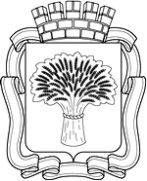 Российская ФедерацияАдминистрация города Канска
Красноярского краяПОСТАНОВЛЕНИЕРоссийская ФедерацияАдминистрация города Канска
Красноярского краяПОСТАНОВЛЕНИЕРоссийская ФедерацияАдминистрация города Канска
Красноярского краяПОСТАНОВЛЕНИЕРоссийская ФедерацияАдминистрация города Канска
Красноярского краяПОСТАНОВЛЕНИЕ 03.07. 2015  г.№1035